別記第８号様式（３）（第１０条関係）覚醒剤原料研究者指定申請書覚醒剤取締法第30条の５において準用する同法第４条第２項の規定により、覚醒剤原料研究者の指定を申請します。年　　　月　　　日青森県知事　　　　　　　　　　　　　殿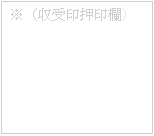 備考１　用紙の大きさは、Ａ４とすること。２　字は、墨又はインクを用い、楷書ではっきり書くこと。３　参考事項欄には、月平均覚醒剤原料使用予想量その他参考となるべき事項を記載すること。添付書類確認票　以下の書類を添付してください。住所（法人にあっては、主たる事務所の所在地）〒　　　－氏名（法人にあっては，名称及び代表者の氏名）研究所の所在地及び名称研究所の所在地及び名称〒　　　－〒　　　－〒　　　－覚醒剤原料を必要とする研究事項覚醒剤原料を必要とする研究事項参考事項参考事項担当者氏名連絡先℡№添付書類名部数チェック欄１履歴書（学歴、職歴、研究歴等を記載。任意様式）１部２研究計画書※研究の目的、研究の内容を記載すること。製造研究にあっては、製造する覚醒剤原料名等、覚醒剤原料等を使用する研究にあっては、使用する覚醒剤原料名を記載すること。※任意様式１部３平面図※保管庫位置を明示する１部４金庫または保管場所の構造の概要図１部５青森県収入証紙　3,900円相当額※消印しないこと-